«Алексеевск муниципаль районымуниципаль вазыйфасын һәммуниципаль хезмәте вазыйфасынбиләп торучы затларның үз чыгымнары,  шулай ук хатынының (иренең) һәм балигь булмаган  балаларының чыгымнары хакындагымәгълүматларны тапшыру турында”гы Нигезләмәгәүзгәрешләр кертү турындаГамәлдәге законнарга, шул исәптән “Дәүләт вазыйфаларын һәм Алексеевск  муниципаль районы муниципаль хезмәте вазыйфасынбиләп торучы затларның  һәм аларның керемнәре буенча башка затларның  чыгымнарына туры килүгә контрольлек итү турында”гы  03.12.2012 ел, 230-ФЗ санлы Федераль закон (моннан соң 03.12.2012 ел, 230-ФЗ санлы Федераль закон)  нигезләмәләренә туры китерү максатында Алексеевскмуниципаль районы Советы карар бирдеКатнашу өлешләре, уставкапиталларында Татарстан Республикасы Алексеевск муниципаль районы  Алексеевск район Советының  23.04. 2013 ел, 304  санлы Карары белән расланган “Алексеевск муниципаль районы муниципаль вазыйфасы һәм муниципаль хезмәт вазыйфасын биләп торучы затларның  үз чыгымнары, шулай ук хатынының (иренең) чыгымнары турында мәгълүматлар тәкъдим итү турында”гы Нигезләмәгә  түбәндәге эчтәлекле  үзгәрешләр кертергә.Нигезләмәнең 1 нче пунктын түбәндәге редакциядә игълан итәргә: “Коррупциягә каршы көрәшү максатында әлеге Нигезләмә җир кишәрлеге, башка  күчемсез объект, транспорт чарасы, кыйммәтле кәгазьләр, акцияләр (катнашу өлешләре), оешмаларның устав (склад)  капиталларында мәгълүматлар тапшыруга кадәрге ел алдыннан (алга таба – хисап чоры)  календарь ел дәвамында ул, аның хатыны (ире) һәм (яки) балигъ булмаган балалары сатып алуда һәр килешү буенчаАлексеевск муниципаль районының муниципаль вазыйфа һәм муниципаль хезмәт вазыйфасын биләп торучы затларның үз чыгымнары, шулай ук әгәр  андый килешүләрнең гомуми  суммасы әлеге затның,аның хатынының (иренең)  хисап чорына кадәрге соңгы өч елдагы  уртак кеременнән  артып китсә, акча алу чыганаклары (шул акча исәбенә эшләнгән килешүләр) турында хатынының (иренең) һәм (яки) балигъ булмаган балаларының чыгымнары турында мәгълүматлар тапшыру тәртибен билгели. Нигезләмәнең 2 нче пунктын түбәндәге редакциядә бәян итәргә:“Алексеевск муниципаль районының муниципаль вазыйфа һәм муниципаль хезмәт вазыйфасын биләп торучы затларыҗир кишәрлеге, башка  күчемсез объект, транспорт чарасы, кыйммәтле кәгазьләр, акцияләр (катнашу өлешләре), оешмаларның устав (склад)  капиталларында мәгълүматлар тапшыруга кадәрге ел алдыннан (алга таба – хисап чоры)  календарь ел дәвамында ул, аның хатыны (ире) һәм (яки) балигъ булмаган балалары сатып алуда һәр килешү буенча Алексеевск  муниципаль  районының муниципаль вазыйфа һәм муниципаль хезмәт вазыйфасын биләп торучы затларының үз чыгымнары, шулай ук әгәр  андый килешүләрнең гомуми  суммасы әлеге затның, аның хатынының (иренең)  хисап чорына кадәрге соңгы өч елдагы  уртак кеременнән  артып китсә, акча алу чыганаклары (шул акча исәбенә эшләнгән килешүләр) турында хатынының (иренең) һәм (яки) балигъ булмаган балаларының чыгымнары турында мәгълүматлар тапшырырга тиешләр. Нигезләмәнең 4 нче пунктын түбәндәге редакциядә бәян итәргә: “Муниципаль хезмәткәрнең чыгымнарына, шулай ук аның хатынының (иренең) һәм балигъ булмаган балаларының  чыгымнарына контрольне тормышка ашыру турында карар кабул итү өчен  әлеге затның,аның хатынының (иренең) һәм балигъ булмаган балаларының  хисап чоры дәвамындаҗир кишәрлеге, башка  күчемсез милек объекты, транспорт чарасы, кыйммәтле кәгазьләр, акцияләр (катнашу өлешләре, оешмаларның устав (склад)  капиталларында пайлар) сатып алу буенча   әгәр әлеге затның, аның хатынының (иренең)  хисап чорына кадәрге соңгы өч елдагы  уртак кеременнән  артып киткән гомуми  суммага килешүләр төзелүе  нигез булып тора. Күрсәтелгән мәгълүмат язма рәвештә  билгеләнгән тәртиптә тәкъдим ителә ала: хокук саклау органнары,  башка дәүләт органнары, җирле үзидарә органнары,  коррупцияне һәм башка хокук бозуларны булдырмау буенча бүлекчәләр хезмәткәрләре һәм  дәүләт органнары, җирле үзидарә органнары, Россия Банкы, дәүләт корпорациясе, Россия Федерациясе Пенсия фонды,Россия Федерациясе социаль иминият фонды, мәҗбүри медицина иминиятенең Федераль фонды,  Россия Федерациясендә федераль законнар нигезендә булдырылган башка оешмалар,  Финанс уполномоченные хезмәте, федераль дәүләт органнарыалдына куела торган бурычларны үтәү өчен төзелә торган башка оешмалар тарафыннан.2) сәяси партияләр  җитәкче органнарыныңдаими эшләүче сәяси партия булып тормаучы закон нигезендә теркәлгән  башка гомумроссия җәмәгать берләшмәләре тарафыннан. 3) Россия Федерациясенең иҗтимагый палатасы тарафыннан;4) гомумроссия  массакүләм мәгълүмат чаралары тарафыннан. Муниципаль вазыйфа биләүче затның чыгымнарына, шулай ук аның хатынының (иренең) һәм балигь булмаган балаларының  чыгымнарына контрольне тормышка ашыру турындагы карарны кабул итү өчен 03.12.2012 ел,  230-ФЗ санлы Федераль законның 16 нчы маддәсе, 6 нче бүлегендә каралган материалларның Россия Федерациясе прокуратурасы органнарына килүе нигез булып тора.Нигезләмәнең  7 нче пунктының 1 нче пунктчасын түбәндәге редакциядә бәян итәргә:“1) әлеге заттан мәгълүматлар таләп итү:а) әлеге затның, аның хатынының (иренең) һәм балигъ булмаган балаларының  хисап чоры дәвамында җир кишәрлеге, башка  күчемсез милек объекты, транспорт чарасы, кыйммәтле кәгазьләр, акцияләр (катнашу өлешләре, оешмаларның устав (склад)  капиталларында пайлар) сатып алу буенча һәр килешү буенча,   әгәр  андый килешүләрнең гомуми суммасы әлеге затның, аның хатынының (иренең)  хисап чорына кадәрге соңгы өч елдагы  уртак кеременнән  артып китсә,аның, хатынының (иренең) һәм балигъ булмаган балаларының чыгымнары турында;б) әлеге пунктның “а” пунктчасында күрсәтелгән  чыгымнар һәм алар исәбенә килешү төзелгән акчаны алу чыганаклары турында;Нигезләмәнең 14 нче пунктын түбәндәге редакциядә бәян итәргә:“14. Җир кишәрлеге, башка күчемсез милек объекты, транспорт чарасы, кыйммәтле кәгазьләр, акцияләр (катнашу өлеше, оешмаларның устав (кушылма) капиталларында пайлар) сатып алу буенча һәр килешү буенча чыгымнар һәм алар исәбенә килешү төзелгән акчаны алу чыганаклары турында мәгълүматларны, әгәр  андый килешләрнең гомуми суммасы әлеге затның, аның хатынының (иренең)  хисап чорына кадәрге соңгы өч елдагы  уртак кеременнән  артып китсә,«Интернет» мәгълүмати-телекоммуникацион челтәрдә, федераль дәүләт органнары, Татарстан Республикасы  дәүләт органнары, җирле үзидарә органнары, Россия Банкы, дәүләт корпорацияләре,  Россия Федерациясе Пенсия фонды,Россия Федерациясе социаль иминият фонды,  Мәҗбүри медицина иминияте федераль фонды,  РоссияФедерациясе федераль законнар нигезендә төзегән башка оешмаларның рәсми сайтларында, Россия Федерациясендә казак җәмгыятьләренең  дәүләт реестрына кертелгәнказак гаскәрләре  җәмгыятьләренең финанс вәкилләре рәсми сайтында урнаштырыла,дәүләт сере һәм  шәхси мәгълүматларны саклау турында Россия Федерациясе законнарын үтәп,Россия Федерациясе Президентының норматив  хокук актлары, Россия Федерациясенең башка норматив хокук актлары һәм Россия Банкының норматив актлары  тарафыннан билгеләнә торган тәртиптә массакүләм мәгълүмат чараларында бастыру өчен бирелә.2 нче пункт.  Муниципаль вазыйфалар һәм муниципаль хезмәт вазыйфаларына билгеләгәндә яки сайлап куйганда гражданнар  үз керемнәре,  милекләре һәм милек характерындагы йөкләмәләре, шулай укхатынының (иренең) һәм балигъ булмаган балаларыныңкеремнәре, милекләре һәм милек характерындагы йөкләмәләре  турында мәгълүматлар  һәм аларны биләгәндә  муниципаль хезмәткәрләр һәм муниципаль вазыйфаларны биләүче затлар үз керемнәре, милекләре һәм милек характерындагы йөкләмәләре, шулай ук хатынының (иренең) һәм балигъ булмаган балаларының керемнәре, милекләре һәм милек характерындагы йөкләмәләре  турында мәгълүматлар  тапшырырга тиешле (2 нче кушымта) исемлеген түбәндәге редакциядә бәян итәргә:ТатарстанРеспубликасында муниципаль хезмәт вазыйфасы Реестрына кертелгән, “Муниципаль хезмәт турында Татарстан Республикасы Кодексы”ның 25.06.2013 ел, 50-ЗРТ санлы Татарстан Республикасы Законы тарафынннан расланган муниципаль хезмәт вазыйфалары.Нигезләмәнең 3 нче һәм 4 нче кушымталарын көчләрен югалткан дип санарга.Вазыйфаны биләүгә дәгъва итүче һәм вазыйфаны биләүче затлар  керемнәре, чыгымнары, милекләре һәм милек характерындагы йөкләмәләре,  шулай  укхатынының (иренең) һәм балигъ булмаган балаларының керемнәре, милекләре һәм милек характерындагы йөкләмәләре  турында мәгълүматлартапшырырга тиешләр, андый мәгълүматларны “Керемнәр, чыгымнар, милек һәм милек характерындагы йөкләмәләр турында белешмә формасын раслау һәм  Россия Федерациясе Прездентының кайбер актларына үзгәрешләр кертү турында” 23.06.2014 ел, 460 санлы Указ белән расланган белешмә формасы буенча  шундый мәгълүматлар тапшыралар.Әлеге карарны Алексеевскмуниципаль районының рәсми сайтында,  ТатарстанРеспубликасы хокукый мәгълүмати рәсми порталында, “Интернет” мәгълүмати-телекоммуникацион челтәрендә урнаштырырга.Әлеге карарның үтәлешенә контрольне район башлыгы урынбасары Г.В. Беловага йөкләргә.Алексеевск муниципаль районы башлыгы,Совет рәисе С.А. ДемидовАЛЕКСЕЕВСКИЙ  РАЙОННЫЙ СОВЕТАЛЕКСЕЕВСКОГО МУНИЦИПАЛЬНОГО РАЙОНАРЕСПУБЛИКИ ТАТАРСТАН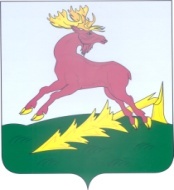 ТАТАРСТАН РЕСПУБЛИКАСЫАЛЕКСЕЕВСКМУНИЦИПАЛЬ РАЙОНЫНЫҢАЛЕКСЕЕВСКРАЙОН СОВЕТЫРЕШЕНИЕ13.12.2018п.г.т. АлексеевскоеКАРАР№ 216